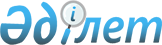 "Өндіретін, орындайтын, көрсететін тауарларын, жұмыстарын, қызметтерін қылмыстық-атқару жүйесінің органдары сатып алатын түзеу мекемелері мемлекеттік кәсіпорындарының тізбесін, сондай-ақ оларды өндіретін, орындайтын, көрсететін түзеу мекемелерінің мемлекеттік кәсіпорындарынан сатып алынатын тауарлардың, жұмыстардың, қызметтердің тізбесі мен көлемін бекіту туралы" Қазақстан Республикасы Үкіметінің 2007 жылғы 29 қазандағы № 1002 қаулысына өзгеріс пен толықтырулар енгізу туралы
					
			Күшін жойған
			
			
		
					Қазақстан Республикасы Үкіметінің 2014 жылғы 21 шілдедегі № 811 қаулысы. Күші жойылды - Қазақстан Республикасы Үкіметінің 2016 жылғы 18 ақпандағы № 79 қаулысымен      Ескерту. Күші жойылды - ҚР Үкіметінің 18.02.2016 № 79 (алғашқы ресми жарияланған күнінен кейін күнтізбелік он күн өткен соң қолданысқа енгізіледі) қаулысымен.

      Қазақстан Республикасының Үкіметі ҚАУЛЫ ЕТЕДІ:



      1. «Өндіретін, орындайтын, көрсететін тауарларын, жұмыстарын, қызметтерін қылмыстық-атқару жүйесінің органдары сатып алатын түзеу мекемелері мемлекеттік кәсіпорындарының тізбесін, сондай-ақ оларды өндіретін, орындайтын, көрсететін түзеу мекемелерінің мемлекеттік кәсіпорындарынан сатып алынатын тауарлардың, жұмыстардың, қызметтердің тізбесі мен көлемін бекіту туралы» Қазақстан Республикасы Үкіметінің 2007 жылғы 29 қазандағы № 1002 қаулысына мынадай өзгеріс пен толықтырулар енгізілсін:



      көрсетілген қаулымен бекітілген түзеу мекемелерінің мемлекеттік кәсіпорындары өндіретін, орындайтын, көрсететін, олардан сатып алынатын тауарлардың, жұмыстардың, қызметтердің тізбесі мен көлемінде:



      нөмірі 8-жол мынадай редакцияда жазылсын:

      «                                                        »;



      мынадай мазмұндағы реттік нөмірлері 276, 277, 278-жолдармен толықтырылсын:

      «                                                        ».

      2. Осы қаулы қол қойылған күнінен бастап қолданысқа енгізіледі және ресми жариялануға тиіс.      Қазақстан Республикасының

      Премьер-Министрі                              К. Мәсімов
					© 2012. Қазақстан Республикасы Әділет министрлігінің «Қазақстан Республикасының Заңнама және құқықтық ақпарат институты» ШЖҚ РМК
				8Сүт, сүт өнімдерітонна900276Дезинфекциялау құралдарылитр600000277Шырындардың ассортиментілитр200000278Кеңсе қағазыкг100000